April 13, 2015In Re: F-2014-2457322(SEE ATTACHED LIST)Walter M. Malesnick v. Columbia Gas of Pennsylvania, Inc.Appeal of BCS Decision/Various DisputesCancellation Notice	This is to inform you of the following cancellation:Type:		Initial Call-In Telephonic HearingDate:		Wednesday, April 15, 2015Time:		10:00 a.m.Presiding:	Administrative Law Judge Mary D. Long	Please mark your records accordingly.F-2014-2457322 - WALTER M. MALESNICK v. COLUMBIA GAS OF PA INC

WALTER M MALESNICK
2 CRAWFORD ST
MCKEES ROCKS PA  15136
412.872.8495LARRY R CRAYNE ESQUIRE
238 JOHNSTON ROAD
PITTSBURGH PA  15241-2556
412.831.5462Accepts E-serviceRepresenting Columbia Gas of Pennsylvania, Inc.
pc:	ALJ Mary D. Long	Jose Garcia	File Room	Calendar File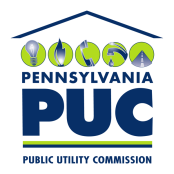  PUBLIC UTILITY COMMISSIONOffice of Administrative Law JudgeP.O. IN REPLY PLEASE REFER TO OUR FILE